Publicado en Valencia el 04/06/2019 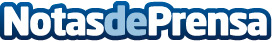 ¿Se puede digitalizar la salud? El caso de FarmaSolerCon la evolución de internet los hábitos de consumo han cambiado y cada vez la gente compra más online. Pero la pregunta es: ¿Hasta qué punto se puede digitalizar los productos farmacéuticos? FarmaSoler es un caso de éxito de farmacia onlineDatos de contacto:Nacho657869320Nota de prensa publicada en: https://www.notasdeprensa.es/se-puede-digitalizar-la-salud-el-caso-de Categorias: Nacional Medicina Nutrición Industria Farmacéutica E-Commerce Medicina alternativa Consumo Ocio para niños http://www.notasdeprensa.es